UNIVERSITA’ DEGLI STUDI DEL SANNIO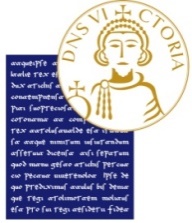 Settore Ricerca e MercatoUnità Organizzativa Trasferimento Tecnologico e Mercato Avviso 13/16_7_2021 : NEWS SU BANDI, EVENTI PER IL TRASFERIMENTO TECNOLOGICO bandiOpen innovation: seconda call del progetto PITCCH per grandi imprese e PMIIl progetto PITCCH ha lanciato la seconda call per progetti di open innovation con l’obiettivo di promuovere collaborazioni fra PMI e grandi aziendeDestination Earth Initiative: bando per selezionare i membri del Strategic Advisory BoardL'obiettivo del bando è di fornire una consulenza tecnica e scientifica per l'impianto e l'ulteriore sviluppo dell'iniziativa Destination EarthEnergia sostenibile: al via l’Accelerate Skellefteå 2021 per le startup in EuropaIl programma di accelerazione sosterrà concetti, prodotti e servizi innovativi nel campo dell’energia pulita e sostenibileERC: nuovo bando per il supporto all'identificazione di esperti per la valutazione delle proposteL'obiettivo è di fornire una serie di componenti software a ERCEA che sosterranno i membri del consiglio scientifico nella valutazione delle proposteEdutech: avviato FuturED, il programma di accelerazione per startupFuturED è un programma di accelerazione dedicato alle startup operative nell’ambito delle tecnologie applicate all’educazione e alla formazione, realizzato da CDP Venture Capital SgrEIC: pubblicato il bando per selezionare sei nuovi Programme ManagerI Programme Manager forniscono l'ispirazione, l'impulso e la leadership per sviluppare e promuovere la loro visione della tecnologia futura che contaKITT4SME: nuovo bando per soluzioni di intelligenza artificiale nell’industria manifatturieraL'obiettivo è aiutare le PMI manifatturiere a introdurre l'intelligenza artificiale nei loro sistemi di produzioneLIFE: pubblicati i primi bandi per il periodo 2021-2027Il nuovo programma contribuirà alla transizione verso un’economia sostenibile, al miglioramento della qualità dell’ambiente e alla tutela della biodiversitàManifattura digitale: al via l’open call del progetto AI REGIOAI REGIO mira a costruire una piattaforma one-stop-shop che consenta alle PMI manifatturiere l'accesso alle risorse per le soluzioni basate sull'intelligenza artificiale (AI)Al via il primo bando Change2Twin rivolto alle PMI per lo sviluppo di Digital TwinFino al 30 settembre le imprese manifatturiere che vogliano sviluppare un Digital Twin possono partecipare al primo bando di Change2TwinBologna Game Farm: pubblicata una call per avviare progetti di sviluppo nel gamingIl bando presentà un’opportunità per misurarsi nel mondo dei videogiochi per imprese, liberi professionisti e associazioniEuropean Innovation Ecosystems: pubblicato il bando Interconnected Innovation Ecosystems di Horizon EuropeIl bando Interconnected Innovation Ecosystems 2021 del Programma di lavoro European Innovation Ecosystems di Horizon Europe contiene 2 topic che si sono aperti il 6 luglio con scadenza 26 ottobre 2021Via al programma "Women TechEU" per sostenere le donne impegnate in imprenditorialità e tecnologiaLa Commissione europea ha lanciato Women TechEU, un nuovo schema che sostiene le start-up deep-tech guidate da donneEuropean Innovation Ecosystems: pubblicato il bando Elevating the scalability potential of European business di Horizon EuropeIl bando Elevating the scalability potential of European business 2021 del Programma di lavoro European Innovation Ecosystems di Horizon Europe contiene 3 topic che si sono aperti il 13 luglio con scadenza 10 novembre 2021Fondo europeo per la difesa: pubblicati i bandi di prossima aperturaIl Fondo cofinanzierà progetti di ricerca collaborativa e di sviluppo delle capacità per un’industria della difesa innovativa e competitivaLEGISLAZIONENeutralità climatica: adottato il quadro d'azione europeoIl regolamento adottato istituisce il quadro per il conseguimento della neutralità climatica dell'UE entro il 2050Fondo per una transizione giusta: pubblicata la decisione per la ripartizione delle dotazioni disponibiliLa Decisione di esecuzione stabilisce la ripartizione annuale delle dotazioni disponibili per Stato membro a titolo del Fondo per una transizione giustaFondi per la Politica di coesione 2021-2027: la Commissione adotta due nuove decisioniLe decisioni definiscono gli Stati e le regioni ammissibili al finanziamento e stabiliscono la ripartizione annuale per Stato membro delle risorse dei Fondi per la Politica di coesione 2021-2027RISULTATIMobilità sicura e sostenibile: 39,4 milioni di euro per progetti nel settore dei trasportiNell'ambito del bando CEF Transport Blending Facility sono stati selezionati 8 nuovi progetti che contribuiranno a rendere il settore dei trasporti più sostenibile e sicuroINFORMAZIONEServizi alle imprese: la Commissione presenta le sue raccomandazioni di riformaLa Commissione ha presentato le sue raccomandazioni di riforma aggiornate per la regolamentazione di sette servizi professionali alle impreseUn'Europa connessa a livello globale: adottate le conclusioni del Consiglio in materia di connettivitàLe conclusioni sottolineano l’importanza di sviluppare un approccio geostrategico e globale in materia di connettivitàAperto un nuovo sondaggio per la comunicazione dell’UE su scienza, ricerca e innovazioneL’obiettivo della Commissione è raccogliere le diverse opinioni dei cittadini europei per migliorare la comunicazione dell’UE su scienza, ricerca e innovazioneEuropean Green City Awards: selezionate le 10 città finaliste10 città finaliste per i premi European Green Capital 2022 e European Green Leaf 2021Via libera dal Consiglio ai primi piani nazionali per la ripresa e la resilienza (PNRR)I fondi dell’UE consentiranno agli Stati membri di rilanciare le loro economie e riprendersi dalla pandemia Covid-19Horizon Europe: presentato il programma COST per ampliare la partecipazione e rafforzare lo Spazio europeo della ricercaL'obiettivo era presentare il programma COST come uno degli strumenti principali per costruire la capacità di R&I per i paesi in ritardoIstituita l'impresa comune per il calcolo ad alte prestazioni europeo (EuroHPC)L'impresa comune EuroHPC aprirà la strada allo sviluppo in Europa della prossima generazione di supercomputer contribuendo all'autonomia strategica dell'UE e alla realizzazione dello Spazio europeo della ricercaMISE: operativo il Fondo a sostegno della realizzazione degli Importanti Progetti di Comune Interesse Europeo (IPCEI)Il Fondo sostiene progetti strategici di imprese italiane nei settori della microelettronica, delle batterie e del calcolo ad alte prestazioniMISE: ancora disponibili risorse per gli incentivi ON e Smart MoneyLe misure sono promosse dal Ministero dello Sviluppo economico per sostenere giovani e donne che vogliono avviare e ampliare nuove imprese e le startup innovativeMISE: nuove agevolazioni per l’accesso al credito di PMI e professionistiE’ stato pubblicato il decreto del MISE che disciplina l’assegnazione ai Confidi di oltre 34 milioni di euro per favorire l’accesso al credito di PMI e professionistiNext Generation EU: altri 10 miliardi di euro per sostenere la ripresa dell'EuropaIl comunicato stampa è centrato sull'emissione della terza obbligazione nell'ambito di Next Generation EUAdattamento climatico in Africa e Asia meridionale: nuove opportunità per startupÈ nata una partnership tra EIT Climate-KIC e il CDC Group, che mira a sostenere le startup che offrono soluzioni di adattamento al clima nei Paesi dell'Africa e dell'Asia meridionaleGreen Deal: la Commissione adotta nuove proposte a favore della neutralità climaticaLa Commissione europea ha adottato un pacchetto di proposte per rendere le politiche dell'UE idonee a ridurre le emissioni nette di gas a effetto serra di almeno il 55 % entro il 2030 rispetto ai livelli del 1990Spazio europeo della ricerca: verso una piena transizione verde e digitale per l'UESecondo gli eurodeputati, la Ricerca e l'Innovazione sono essenziali per la ripresa dell'Europa e per accelerare le transizioni verde e digitaleRicerca di frontiera: pubblicato il Work Programme ERC 2022Il programma di lavoro prevede 2,4 miliardi di euro destinati a scienziati e ricercatori eccellenti nell’UEEVENTIHorizon Europe Info Day: Cluster 4 AI, Data and Robotics - Evento online, 21 luglio 2021Verrà organizzato un Info Day e un evento di brokeraggio sui temi dell’intelligenza artificiale, dati e robotica all’interno di Horizon EuropeEU Mobility Week, 16 - 22 settembre 2021L'obiettivo della campagna di sensibilizzazione organizzata dalla Commissione europea è promuovere un cambiamento del comportamento a favore della mobilità attiva, del trasporto pubblico e di altre soluzioni di trasporto pulite e intelligenti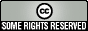 PrivSTART-CUP CAMPANIA 2021- LA SCADENZA DELLE ISCRIZIONI E'PROROGATA AL 21 LUGLIO  Business Plan Competition ", diretta a sostenere la ricerca e l'innovazione tecnologica, per partecipare docenti, studenti, ricercatori, personale TA dei 7 Atenei campani possono presentare apposita domanda, utilizzando esclusivamente la procedura on-line attivata sul Sito all'indirizzo: http://www.startcupcampania.unina.it [1] Si rinvia alla breve presentazione e alle linee-guida per la redazione del Business Plan, pubblicate, a cura del TTO di Unisannio, al link https://www.unisannio.it/it/amministrazione/documenti/start-cup-campania-2021-presentazione-e-mini-guida-sul-bpPer informazioni, inviare una email a: mottola@unisannio.it